BILAN D’EVALUATION FINAL DU PROJET PNR DOMICILIATION DU PROJET           Organisme de domiciliation                                           2. IDENTIFICATION DU PROJET 3. Identification de l’Equipe de recherche4. Partenaire Socio-économIQUe 5. Rappel des objectifs fixés initialement6- Tâches prévues  et réalisées 7.  Impacts (Industriel/commercial, Socio-économique, Environnemental, Culturel et sociétal)Rapport de synthèse (document de base pour l’évaluation)Travaux de valorisationApports et implication du partenaire socio-économiqueBilan des dépenses engagées Suggestions éventuellesFait à  ……………………… , le ………………………                                                                                                   				      Signature du chef de projetالجمهوريــة الجزائريــة الديمقراطيــة الشعبيـــةRépublique Algérienne Démocratique et PopulaireMinistère de l’Enseignement Supérieur  et de la Recherche ScientifiqueDirection Générale de la Recherche Scientifique et du Développement TechnologiqueIntitulé du projet:Intitulé du domaineIntitulé de l’axeIntitulé du thèmeChef de projetChef de projetChef de projetNom et prénomGradeEtablissement de rattachementEquipe de rechercheEquipe de rechercheEquipe de rechercheEquipe de rechercheNom et prénomGradeEtablissement de rattachementObservation Type de partenaire impliquéIdentification du partenaireMinistèreEntrepriseOrganismeTâches prévues dans le projet Tâches effectivement réaliséesRésultats obtenus Contraintes Rencontrées :Innovations, brevets, transfertsPublications, communications internationales et nationalesEncadrements Porteur de projet:Partenaires sociaux économiques: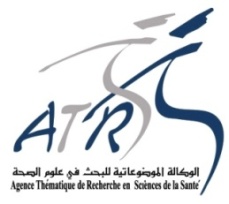 